HVAC Technology	Course No. 17056	Credit: 0.5Pathways and CIP Codes: Construction & Design (46.0000) - Construction Strand; Energy (17.2071); Manufacturing (48.0000) - Maintenance StrandCourse Description: An application level course designed to provide students with exposure to and training in the theories, equipment and skills needed to install and maintain HVAC systems. (Prerequisite: 17002/Carpentry.)Directions: The following competencies are required for full approval of this course. Check the appropriate number to indicate the level of competency reached for learner evaluation.RATING SCALE:4.	Exemplary Achievement: Student possesses outstanding knowledge, skills or professional attitude.3.	Proficient Achievement: Student demonstrates good knowledge, skills or professional attitude. Requires limited supervision.2.	Limited Achievement: Student demonstrates fragmented knowledge, skills or professional attitude. Requires close supervision.1.	Inadequate Achievement: Student lacks knowledge, skills or professional attitude.0.	No Instruction/Training: Student has not received instruction or training in this area.Benchmark 0: CompetenciesBenchmark 1: CompetenciesI certify that the student has received training in the areas indicated.Instructor Signature: 	For more information, contact:CTE Pathways Help Desk(785) 296-4908pathwayshelpdesk@ksde.org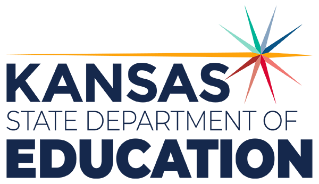 900 S.W. Jackson Street, Suite 102Topeka, Kansas 66612-1212https://www.ksde.orgThe Kansas State Department of Education does not discriminate on the basis of race, color, national origin, sex, disability or age in its programs and activities and provides equal access to any group officially affiliated with the Boy Scouts of America and other designated youth groups. The following person has been designated to handle inquiries regarding the nondiscrimination policies:	KSDE General Counsel, Office of General Counsel, KSDE, Landon State Office Building, 900 S.W. Jackson, Suite 102, Topeka, KS 66612, (785) 296-3201. Student name: Graduation Date:#DESCRIPTIONRATING0.1Demonstrate an understanding of industry standards for personal safety including the safe use of tools, equipment, and hazardous materials0.2Demonstrate time management skills.0.3Create and utilize employment documents including a resume and portfolio.0.4Demonstrate job seeking and interview skills.0.5Understand and respond to performance reviews.#DESCRIPTIONRATING1.1Safely utilize and maintain tools common to the mechanical trades industry.1.2Describe the heating and cooling process.1.3Demonstrate the use of a duct calculator and the formulas used to calculate heat loads.1.4Apply layout to HVAC projects.1.5Describe various types of heating and cooling systems, including the pros, cons and applications of each.1.6Demonstrate basic electrical knowledge of how electrical circuits work and how they are used within the industry.1.7Install basic and programmable heat/cool thermostats.1.8Describe thermostat wire and identify what each color should be used for.1.9Research future trends in “green technology” for the HVAC industry.1.10Troubleshoot and repair problems with HVAC systems.1.11Correctly measure, cut and join piping/tubing.1.12Demonstrate proper soldering techniques.1.13Demonstrate ability to maintain appropriate maintenance documentation.